 	İÇİNDEKİLER	iOCAK-HAZİRAN 2023 DÖNEMİ BÜTÇE UYGULAMA SONUÇLARIGİRİŞAltınordu Belediye Meclisimizin 23.10.2022 tarihli 2022/64 sayılı kararı ile kabul edilen ve Büyükşehir Belediyesince onaylanan 2023 mali yılı bütçesi ile harcama birimlerine 765.350.000,00 TL ödenek tahsis edilmiştir. Gelir bütçesi 765.350.000,00 TL olarak tahmin edilmiştir. 2023 mali yılı ilk altı aylık döneminde 25.000.000,00TL ek bütçe yapılmıştır. 2023 yılının ilk 6 aylık döneminde gelir gerçekleşmesi %35,01lik oran ile 276.613.116,80 TL, gider gerçekleşmesi %42,43lük oran ile 335.348.262,39 TL olmuştur.2023 Yılı Ocak-Haziran Dönemi Bütçe PerformansıBütçe PerformansıBÜTÇE GİDERLERİ2022 Gerçekleşmeleri ile 2023 Başlangıç Ödeneği Gelişimi GerçekleşmeleriAltınordu Belediyesi 2023 mali yılı net bütçe ödeneği olan (İç Borçlanma, Devir Bütçesi ve Ek Bütçe Dahil) 790.350.000,00  TL’nin 335.348.262,39 TL’si harcama olarak gerçekleşmiştir. 2023 mali yılı bütçesinde yer alan başlangıç ödenekleri toplamı 765.000.000,00 TL olup, 2022 harcama gerçekleşmelerine göre bütçede %92,75 oranında artış olmuştur. 2022 mali yılı harcama gerçekleşmesi ile 2023 mali yılı başlangıç ödeneği ve artış oranı aşağıdaki tabloda gösterilmiştir.2022 Gerçekleşmeleri ile 2023 Başlangıç Ödeneği Gelişimi2022 ve 2023 Yılları Ocak – Haziran Dönemi Bütçe Giderleri GerçekleşmeleriOcak-Haziran dönemi bütçe gerçekleşmeleri; 2022 yılında 163.918.112,33TL, 2023 yılında ise 335.348.262,39 TL olarak gerçekleşmiştir.  2022 yılı  sonu  itibariyle  bütçe  gider  gerçekleşmelerinin%41,30’i Ocak-Haziran döneminde gerçekleşmiştir. Ocak-Haziran 2023 dönemi bütçe giderleri toplamı 335.348.262,39TL olarak gerçekleşmiş olup, bu dönemde bütçeye konulan ödeneğin kullanım oranı ise%43,84’dir.2022 ve 2023 yılları haziran sonu itibariyle gider gerçekleşme toplamları karşılaştırıldığında, giderlerde%104,58 oranında bir artış olduğu görülmektedir. Bunun sebebi dünyayı ve dolayısıyla ülkemizi etkileyen pandemi süreci sonrasında yaşanan asrın felaketi niteliğindeki Kahramanmaraş merkesli deprem ve bunlara bağlı enflasyonist gelişmelerdir.Ekonomik Sınıflandırmaya Göre 2022 Yılı ve 2023 Yılı (Ocak – Haziran) Bütçe Giderleri                  2022 ve 2023 Bütçe Gider Gerçekleşmeleri2023 Yılı Gider Bütçesi ve Ocak – Haziran Dönemi Bütçe Giderleri Gerçekleşmeleri2023 mali yılı bütçesinde (İç Borçlanma, Devir Bütçesi ve Ek Bütçe Dahil); 790.350.000,00 TL olarak belirlenen ödeneğin gider kalemlerine göre bütçeden aldığı paylara bakacak olursak; personel giderlerimiz ile sosyal güvenlik kurumlarına ödenen devlet pirimi giderlerine %8,53, mal ve hizmet alım giderlerine %51,73, faiz giderlerine %1,98, cari transferlere %0,60, tamamı yatırımlardan oluşan sermaye giderlerine %28,89 bağlı kuruluşlara yaptığımız yardımlardan oluşan sermaye transferlerine 1,69 borç vermeye 0 yedek ödenek kalemine %6,58 oranında bütçeden pay ayrılmıştır.2023 Yılı Ocak- Haziran Dönemi Bütçe GerçekleşmeleriEkonomik Sınıflandırmaya Göre 2023 Yılı (Ocak-Haziran) Dönemi Bütçe Giderleri2022 ve 2023 Yılları (Ocak-Haziran) Aylık Bazda Bütçe Gider Gerçekleşmeleri ve Oranları ile Birlikte KarşılaştırılmasıPersonel Giderleri2023 yılının ilk altı ayında, 2022 yılının aynı dönemine göre söz konusu giderlerde % 93,36 oranında bir artış gerçekleşmiştir. Belediyemizin 2023 yılı bütçesinde personel giderleri için 60.988.000,00 TL ödenek ayrılmıştır. Ocak-Haziran dönemini kapsayan ilk altı ayda personel giderleri için yapılan toplam harcama, 2022 yılında 12.864.430,77 TL iken, 2023 yılında 12.010.854,70 TL artışla 24.875.285,47 TL olarak gerçekleşmiştir.2022 ve 2023 Yılları (Ocak – Haziran) Dönemi Personel Giderleri GerçekleşmeleriSosyal Güvenlik Kurumuna Devlet Primi GiderleriBelediyemizin 2023 yılı bütçesinde sosyal güvenlik kurumlarına devlet primi giderleri için 6.420.000,00 TL ödenek ayrılmıştır. Ocak-Haziran dönemini kapsayan ilk altı ayda sosyal güvenlik kurumlarına devlet primi giderleri için yapılan toplam harcama, 2022 yılında 1.915.347,00 TL iken, 2023 yılında 1.508.227,37 TL artışla 3.423.574,88 TL olmuştur. Sosyal güvenlik kurumlarına devlet primi giderlerindeki artış % 78,74 olarak gerçekleşmiştir.2022 ve 2023 Yılları (Ocak – Haziran) Dönemi SGK Devlet Primi Giderleri GerçekleşmeleriMal ve Hizmet Alım GiderleriBelediyemizin 2023 yılı bütçesinde; park bahçe düzenlemeleri, katı atıkların işlenmesi ve geri kazanımı, yolların, meydanların, geçitlerin temizliği, kıyı ve sahillerin temizlik ve düzenlenmesi, kentsel dönüşüm projeleri, meslek edindirme kursları, zabıta ve genel personel hizmet alımları, tüketime yönelik mal ve malzeme alımları, pandemi ile mücadelede kullanılmak üzere malzeme alımları, yolluklar vb. giderlerden oluşan mal ve hizmet alım giderleri için 408.854.500,00 TL ödenek ayrılmıştır. Ocak-Haziran dönemini kapsayan ilk altı ayda mal ve hizmet alımı giderleri için yapılan toplam	harcama, 2022	 yılında 88.736.887,11 TL	iken,	2023	yılında	105.682.331,33	TL artışla 194.419.218,44 TL olarak gerçekleşmiştir. Mal ve hizmet alım giderlerindeki artış % 119,99 olarak gerçekleşmiştir. Mal ve hizmet alım giderlerinin toplam gider gerçekleşmesi içindeki payı 2022 yılı ilk altı ayında % 54,13 iken bu oran 2023 yılı ilk altı ayında % 57,98 olmuştur.2023 yılının ilk altı ayında 194.419.218,44 TL olarak gerçekleşen mal ve hizmet alım giderleri içerisinde en önemli payı 109.120.912,98 TL ile yukarıda da sayılan temizlik, ulaşım, park bahçe düzenlemeleri, katı atıkların işlenmesi ve geri kazanımı, yolların, meydanların, geçitlerin temizliği, zabıta ve diğer personel hizmet alımları gibi önemli gider kalemlerinden oluşan hizmet alımları kalemi almıştır. Yine mal ve hizmet alımları kalemi içinde; enerji, kırtasiye, giyim-kuşam, özel malzeme, güvenlik malzemeleri vb. alımlardan oluşan tüketime yönelik mal ve malzeme alımları 63.821.323,49 TL olarak gerçekleşmiştir.2022 ve 2023 Yılları (Ocak – Haziran) Dönemi Mal ve Hizmet Alımı Giderleri GerçekleşmeleriFaiz GiderleriBelediyemizin 2022 yılı bütçesinde faiz giderleri için 14.150.000,00 TL ödenek ayrılmıştır. Ocak-Haziran dönemini kapsayan ilk altı ayda faiz giderleri için yapılan toplam harcama, 2022 yılında 6.905.408,60 TL iken, 2023 yılında TL 677.594,87TL artışla 7.583.003,47 TL olmuştur. Faiz giderlerindeki artış ilk altı ayda %9,81 olarak gerçekleşmiştir. Faiz giderlerinin toplam gider gerçekleşmesi içindeki payı 2022 yılı ilk altı ayında %48,80 iken bu oran 2023 yılı ilk altı ayında % 48,44 olmuştur. 2022 ve 2023 Yılları (Ocak – Haziran) Dönemi Faiz Giderleri GerçekleşmeleriCari TransferlerBelediyemizin 2023 yılı bütçesinde cari transfer giderleri için aşağıdaki tabloda gösterildiği üzere 4.802.000,00 TL ödenek ayrılmıştır. Ocak- Haziran dönemini kapsayan ilk altı ayda cari transfer giderleri için yapılan toplam harcama, 2022 yılında 1.971.005,03 TL iken, 2023 yılında 1.901.106,56 TL artışla 3.872.111,03 TL olarak gerçekleşmiştir. Cari transfer giderlerindeki artış % 96,45 olarak gerçekleşmiştir. Cari transfer giderlerinin toplam gider gerçekleşmesi içindeki payı 2022 yılı ilk altı ayında %42,73 iken, 2023 yılı ilk altı ayında bu oran %80,64 olmuştur.2021 ve 2022 Yılları (Ocak – Haziran) Dönemi Cari Transferler GerçekleşmeleriSermaye GiderleriSermaye giderleri için Belediyemizin 2023 yılı bütçesinde 202.948.500,00 TL ödenek ayrılmıştır. Ocak-Haziran dönemini kapsayan ilk altı ayda sermaye giderleri için yapılan toplam harcama; 2022 yılında 48.191.543,53TL iken, 2023 yılında 52.148.634,40 TL artışla 100.340.177,93 TL olarak gerçekleşmiştir. Sermaye giderlerindeki artış %108,21 olarak gerçekleşmiştir. Sermaye giderlerinin Ocak-Haziran dönemindeki gider gerçekleşmesi içindeki payı 2022 yılı ilk altı ayında % 38,70 iken, 2023 yılı ilk altı ayında bu oran % 49,44 olmuştur. Bu artışta Belediyemizin yatırım harcamalarına 2023 yılında  bir önceki yıla oranla çok daha fazla ağırlık vermesi etkili olmuştur. Ayrıca ülkemizde yaşanan enflasyonist gelişmeler ve 22 Ocak 2022 Tarihli ve 31727 Sayılı Resmi Gazete’de yayınlanan ek fiyat farklarında yapılan değişikliklerin de artan maliyetlerde etkisi olmuştur.2022 ve 2023 Yılları (Ocak – Haziran) Dönemi Sermaye Giderleri Gerçekleşmeleri2022 ve 2023 Sermaye Giderleri Ocak-Haziran GerçekleşmeleriSermaye TransferleriBelediyemizin 2023 yılı bütçesinde sermaye transferleri için 13.335.000,00 TL ödenek ayrılmıştır. Ocak-Haziran dönemini kapsayan ilk altı ayda sermaye transferleri için 2022 yılı için harcama 3.243.489,78TL   yapılmış olup, 2023 yılında ise harcama tutarı 834.890,61TL  olarak gerçekleşmiştir.. 2022 ve 2023 Yılları (Ocak – Haziran) Dönemi Sermaye Transferleri GerçekleşmeleriBorç VermeBelediyemizin 2023 yılı bütçesinde borç verme giderleri için ödenek ayrılmamıştır. 2022 yılı ilk altı ayında ve 2023 yılı aynı döneminde borç verme kaleminde gerçekleşme olmamıştır. Yedek ÖdenekBelediyemizin 2023 yılı bütçesinde yedek ödenek için 52.000.000,00 TL ödenek öngörülmüştür. 2022 mali yılı bütçesinde ek bütçeler dahil yedek ödenek için ayrılan 31.000.000,00 TL’nın, 2022 yılı Ocak-Haziran döneminde 26.636.063,87 TL’sı kullanılmıştır. 2023 yılında ayrılan yedek ödenekten aynı dönemde, 10.865.873,11TL aktarma gerçekleştirilerek kullanılmıştır.BÜTÇE GELİRLERİBelediyemizin 2022 mali yılı sonu itibariyle net bütçe gelirleri 369.023.742,09 TL olarak gerçekleşmiştir. 2023 mali yılı başlangıç bütçesi 2022 mali yılı gerçekleşmelerine göre % 104,94 artışla 760.000.000,00 TL olarak tahmin edilmiştir.Ekonomik Sınıflandırmaya Göre 2022 Yılı Gelir Bütçesi Gerçekleşmeleri ile 2023 Yılı Başlangıç Bütçesi2022 ve 2023 Yılları (Ocak-Haziran) Dönemi Bütçe Gelir GerçekleşmeleriOcak-Haziran dönemi bütçe gelir gerçekleşmeleri; 2022 yılında 134.993.587,34 TL, 2023 yılında ise 276.613.116,80 TL  dir.  2022   mali yılında bütçe  gelirlerinin % 36,58’i Ocak-Haziran döneminde gerçekleşmiştir. Ocak-Haziran 2023 dönemi bütçe gelirleri toplamı ise 276.613.116,80 TL olarak gerçekleşmiş olup, bu dönemde bütçede tahmin edilen gelirin gerçekleşme oranı % 104,90’dür.2022 ve 2023 Yılları Ocak - Haziran Dönemi Bütçe Gelirleri Gerçekleşmeleri2022-2023 Bütçe Gelirleri Ocak-Haziran Gerçekleşmeleri2022 Yılı Gelir Bütçesi ve Ocak - Haziran Dönemi Bütçe Gerçekleşmeleri2023 yılı bütçemizin gelir kısmı toplam bütçeye göre gerçekleşme oranları itibariyle; %31,01 vergi gelirleri, %1,65 teşebbüs ve mülkiyet gelirleri, %1,87 alınan bağış ve yardımlar ile özel gelirler %47,31 diğer gelirler %18,16 sermaye gelirleri olmak üzere toplam 276.613.116,80 TL olarak gerçekleşmiştir.2023 Ocak-Haziran döneminde, Altınordu Belediyesi bütçe gelirleri, geçen yılın aynı dönemine göre 141.619.529,46 TL artış göstererek 276.613.116,80 TL olarak gerçekleşmiş olup, bütçe hedefinin %36,39’üne ulaşılmış durumdadır.2023 Yılı Ocak - Haziran Dönemi Bütçe Gelirleri Gerçekleşmeleri                                              2023 Bütçe-Gelir Gerçekleşmeleri2022 Yılı ve 2023 Yılı (Ocak-Haziran) Aylık Bazda Net Bütçe Gelir Gerçekleşmeleri2023 yılı bütçe gelirlerinin aylık gerçekleşmeleri, 2022 yılı gerçekleşme oranları ile karşılaştırmalı olarak aşağıda gösterilmiştir.Aylık Bazda Bütçe-Gelir Gerçekleşmesi (2022-2023)Vergi GelirleriEmlak vergisi, arsa vergisi, arazi vergisi, ilan ve reklam vergisi,  eğlence vergisi  ve  harçlardan  oluşan  vergi  gelirleri  2023 yılı Ocak-Haziran döneminde 85.721.560,67 TL olarak gerçekleşmiştir. 2022 yılı Ocak-Haziran döneminde Altınordu Belediyesi tarafından tahsil edilen vergi gelirlerinin 45.587.748,15 TL olduğu dikkate alındığında, aynı dönemde bu gelir kaleminde % 88,03’lik bir artış meydana geldiği görülmektedir.2022 ve 2023 Yılları (Ocak – Haziran) Dönemi Vergi Gelirleri GerçekleşmeleriTeşebbüs ve Mülkiyet GelirleriKira gelirleri, laboratuvar deney ve analiz gelirlerini içeren Teşebbüs ve mülkiyet gelirleri 2023 yılı Ocak-Haziran döneminde 4.847.391,96 TL olarak gerçekleşmiştir. 2022 yılı Ocak-Haziran döneminde teşebbüs ve mülkiyet gelirlerinin 2.769.548,48 TL olduğu dikkate alındığında, aynı dönemde bu gelir kaleminde %75,02’lik artış meydana geldiği görülmektedir.2022 ve 2023 Yılları (Ocak – Haziran) Dönemi Teşebbüs ve Mülkiyet Gelirleri GerçekleşmeleriAlınan Bağış ve Yardımlar ile Özel Gelirler2023 yılı Ocak-Haziran döneminde alınan bağış ve yardımlar ile özel gelirler 5.100.000,00TL olarak gerçekleşmiştir. 2022 yılı Ocak-Haziran döneminde alınan bağış ve yardımlar ile özel gelirler kaleminin 1.660.837,70 TL olduğu dikkate alındığında, bu gelir kalemindeki artış oranı % 207,07 olarak meydana gelmiştir.2022 ve 2023 Yılları (Ocak – Haziran) Dönemi Alınan Bağış ve Yardımlar ile Özel Gelirler GerçekleşmeleriDiğer Gelirler (Kişi ve Kurumlardan Alınan Paylar, Faizler ve Ceza Gelirleri)Toplam gelirler içinde en önemli kısmı; İller Bankası payları, faizler ve ceza gelirlerinden oluşan diğer gelirler kalemi oluşturmaktadır. 2023 yılı Ocak-Haziran döneminde; diğer gelirler 130.784.940,64TL olarak gerçekleşmiştir. 2022 yılı Ocak-Haziran döneminde diğer gelirler kaleminin 83.291.268,86TL olduğu dikkate alındığında, diğer gelirlerin artış oranı % 57,02 olarak meydana gelmiştir. Diğer gelirler başlığının, toplam bütçe gelirleri içinde en önemli yere sahip olmasının sebebi, genel bütçe vergi gelirlerinden aktarılan payların, kişi ve kurumlardan alınan paylar başlığı altında bu bölümde yer almasıdır. 2022 yılı Ocak-Haziran döneminde genel bütçe vergi gelirlerinden alınan payın 83.291.268,86TL toplam gelirlerin % 61,70’i iken,  2023 yılı Ocak-Haziran döneminde genel bütçe vergi gelirlerinden aktarılan paylar 130.784.940,64TL gerçekleşerek, toplam gelirlerin %47,28’unu oluşturmuştur.2022 ve 2023 Yılları (Ocak – Haziran) Dönemi Diğer Gelirler GerçekleşmeleriSermaye GelirleriBelediyemizin 2023 yılı bütçesinde mülkiyet satışından oluşan sermaye gelirleri için 58.300.000,00 TL gelir tahmininde bulunulmuştır. Ocak-Haziran dönemini kapsayan ilk altı ayda sermaye gelirleri, 2022 yılında TL 1.684.184,15 iken,  2023 yılında 53.651.433,17TL olarak gerçekleşmiştir. Sermaye gelirlerindeki artış %3085,60 olarak gerçekleşmiştir.2022 ve 2023 Yılları (Ocak – Haziran) Dönemi Sermaye Gelirleri Gerçekleşmeleri         09. Red ve İadeler (-)Belediyemizin 2023 yılı bütçesinde bütçe gelirlerinden red ve iadeler için -262.000,00 TL tahminde bulunulmuştur. Ocak-Haziran dönemini kapsayan ilk altı ayda bütçe gelirlerinden red ve iadeler, 2022 yılında 67.670,89TL iken, 2023 yılında 46.945,66TL artışla 114.616,55TL olarak gerçekleşmiştir. Bütçe gelirlerinden red ve iadelerdeki azalış oranı %69,37 olarak gerçekleşmiştir.2022 ve 2023 Yılları (Ocak – Haziran) Dönemi Red ve İadeler GerçekleşmeleriFİNANSMANBilindiği üzere Altınordu Belediyemizin ulaşım, alt yapı, yapım işleri, çevre, vb. alanlarda yapılan büyük ölçekli yatırımlarının hızlı bir şekilde tamamlanabilmesi için ilave kaynaklara ihtiyaç duyulabilmektedir. İhtiyaç duyulan bu ilave kaynakların temini için Altınordu Belediye Meclisi’mizin kararları doğrultusunda iç ve dış borçlanma yapılabilmektedir. 2022 yılı içerisinde 20.000.000,00TL, 2023 yılı Ocak Haziran döneminde ise İller Bankası aracılığıyla 25.000.000,00TL kredi kullanılmıştır. 2022 yılında faiz dahil 22.118.144,84TL, 2023 yılı Ocak-Haziran döneminde 13.533.102,59 TL iç borç ödemesi yapılmıştır.OCAK-HAZİRAN 2023 DÖNEMİNDE YÜRÜTÜLEN FAALİYETLERBelediyemizce kamu hizmet kalitesinin yükseltilmesi, Belediyemizi ilgilendiren reform projelerinin gerçekleştirilmesi, bütçe giderlerinde tasarruf ve etkinlik sağlanması ve bütçe gelir performansının artırılması amacıyla gerekli faaliyetlere devam edilmektedir. Ayrıca, 2023 Bütçe Yılı Performans Programında belirlenen performans hedef ve göstergeleri ve planlaması doğrultusunda faaliyet ve projelerini yürütmüştür.Ek bütçeler dahil olmak üzere 790.350.000,00 TL olan 2023 yılı Ocak – Haziran dönemi gider bütçemizden en büyük payı düzenli olarak yapılan eğitim hizmetleri, sağlık hizmetleri, sosyal ve kültürel hizmetler, çevre ve temizlik hizmetleri, güvenlik hizmetleri, zabıta hizmetleri, dünyanın ve ülkemizin genel sorunu olan pandemi (COVİD-19)  ile mücadele, KHK personel ödemeleri ile çok sayıda araştırma geliştirme ve proje çalışmalarının yer aldığı 408.854.500,00 TL ile “Mal ve Hizmet Alım Giderleri” kalemi almış ve 2023 yılı ilk altı aylık dönemde bu gider grubu için  194.419.218,44TL harcama yapılmıştır. Bunun yanında tamamı yatırım olan “Sermaye Giderleri” kalemi  202.948.500,00TL’lık bütçesi ve  100.340.177,93TL’lık gerçekleşmesi ile mal ve hizmet alım giderlerinden sonra en fazla harcama yapılan gider kalemimiz olmuştur.TEMMUZ-ARALIK 2023 DÖNEMİNE İLİŞKİN BEKLENTİLER VE HEDEFLERBÜTÇE GİDERLERİ2023 yılı sonu gider tahminlerimiz yapılırken; geçmiş yıllardaki gider gerçekleşme eğilimleri, ilk altı aydaki gider gerçekleşme ve gelir gerçekleşme oranlarımız, yatırım ve hizmetlerimizin ilk altı aylık dönemdeki performansı ve sonraki altı ayda bitirilmesi veya hızlandırılması düşünülen yatırımlarımızın giderlerimiz üzerindeki olası etkisi gibi kriterler dikkate alınmıştır. Bu kriterler göz önüne alındığında başlangıç ödeneğine göre 2023 yılı sonu itibariyle gider bütçe-gerçekleşme oranının yaklaşık % 98,69 olması beklenmektedir.Ödeneklerin gider türleri itibariyle dağılımı ve yılsonu tahmini gerçekleşmeleri aşağıdaki tabloda gösterilmiştir.2023 Yılı Bütçe Gider Gerçekleşmeleri ve Yılsonu BeklentileriBÜTÇE GELİRLERİ2023 mali yılı bütçesinde 765.000.000,00TL tahmini bütçe gelirinin 276.613.116,80TL’sı Ocak-Haziran döneminde gerçekleşmiştir. Temmuz-Aralık 2023 dönemi gerçekleşmesinin 346.386.883,20TL olması beklenmektedir. Başlangıç ödeneğine göre 2023 yıl sonu gerçekleşmesinin yaklaşık % 80,85 olacağı tahmin edilmektedir.Genel bütçe vergi gelirlerinden sağlanan payın gelişimi merkezi yönetimin vergi gelirleri tahsilâtı ile doğru orantılı bir seyir izlemektedir. Dolayısıyla, bu gelir türü ile ilgili olarak yıl sonu tahmini yapılırken aşağıdaki hususlar dikkate alınmıştır:Yılın ilk altı ayında genel bütçe vergi gelirlerinden sağlanan gelirlerin aylık gelişimi,Merkezi yönetimin 2022 yılı bütçesinde yer alan vergi geliri hedefinin gerçekleşme düzeyi,Yılın ilk altı aylık döneminde hem merkezi yönetim vergi gelirlerinin, hem de Altınordu Belediyemizin genel bütçe vergi gelirlerinden aldıkları payların geçen yılın aynı dönemine göre artış ya da azalış oranları,2023 yılı Ocak – Haziran döneminde yapılan ek bütçeler ve Temmuz – Aralık döneminde yapılması planlanan ek bütçeler.Diğer gelir kalemlerimizle ilgili 2023 yılı sonu tahminlerimiz, bu gelirlerin geçmiş yıllarda yılın ilk yarısı ile ikinci yarısındaki gerçekleşme yüzdeleri, tahakkuklu gelirlerde yıl içinde tahsil edilmesi muhtemel tahakkuk miktarları, tahsilâtı belirli dönemlere yayılmış olan gelirlerin tahsilât dönemleri ve yılın ikinci yarısına ilişkin beklentiler dikkate alınarak yapılmıştır.Gelir kalemleri ile ilgili yasal değişiklikler, genel ekonomik durum ve bazı gelir kalemlerinde mükellefler tarafından yapılan beyanların sayısı tahminlerimizi olumlu ya da olumsuz etkileyebilecektir.2023 Yılı Bütçe Gelir Gerçekleşmeleri ve Yılsonu BeklentileriFİNANSMAN2023	yılı	Temmuz-Aralık	döneminde yaklaşık 29.249.652,40TL iç borç ödemesi yapılması öngörülmektedir.2023 OCAK - HAZİRAN DÖNEMİNDE GERÇEKLEŞTİRİLEN VE 2023 TEMMUZ – ARALIK DÖNEMİNDE YÜRÜTÜLECEK FAALİYETLERKarar Organları ve Hizmet Birimleri ile Etkin ve Verimli YönetimCovid-19 Küresel Salgın ile Etkin MücadeleHizmet Binaları Bakım ve OnarımıEğitim, Hizmet Tesisleri, Bakım ve OnarımıSosyal Tesisler Yapım, Bakım ve OnarımıMuhtelif Park YapımıGörev Kapsamı Dâhilinde Yol, Yaya Yolu Yapımı, Onarımı ve Yol Sanat Yapıları YapılmasıSıfır Atık Yönetimi ve Katı Atık Yönetimiİmar Planları Yapım ve RevizyonlarıÇevre Düzenlemesi, Peyzaj ve Yeşillendirme Faaliyetleri, Kamulaştırma FaaliyetleriTarımsal Üretimi ve Hayvancılığı Destekleme FaaliyetleriBitkisel Üretim Faaliyetleriİmar Uygulama ve DenetlemeHarita, İmar ve Bilgi İşlem FaaliyetleriKentsel Proje, Yayalaştırma Projeleri ve Bisiklet Yolları YapımıÇevre Denetim ve Eğitim Faaliyetleriİnsan Kaynakları ile İş Sağlığı ve Güvenliği YönetimiBelediye Personelinin Eğitim Faaliyetleri,Ön Mali Kontrol Faaliyetleri,Stratejik Yönetim Faaliyetleri,Bütçe ve Kesin Hesaba İlişkin FaaliyetlerCoğrafi Bilgi Sistemleri FaaliyetleriSosyal Hizmet ve Yardım FaaliyetleriKurs ve Eğitim HizmetleriEngellilere, Yaşlılara, Kadınlara ve Çocuklara Yönelik Faaliyetler,Okullar, Dini Mabetler vb. İle İlgili Faaliyetler,Bulvar, Cadde ve Sokakları Aydınlatma Faaliyetleri,İşyeri Açma ve Çalışma Ruhsatlandırma ve Denetleme Faaliyetleri,Gençlik ve Spor Hizmetleri Faaliyetleri ile Amatör Spor Kulüplerine Destek FaaliyetleriKültür ve Turizm FaaliyetleriToplumsal Cinsiyet Eşitliğine Yönelik FaaliyetlerZabıta Denetim ve Kontrol FaaliyetleriVatandaş Memnuniyeti Arttırma Faaliyetleriİştiraklerimizin Etkinliği ve Verimliliğini Geliştirme FaaliyetleriKahramanmaraş Merkezli Asrın Felaketi Niteliğindeki Depremin Yaralarını Sarmak İçin Yürütülen FaaliyetlerYukarıda sunduğumuz 2023 yılı Ocak–Haziran Dönemi bütçe uygulama sonuçları incelendiğinde, pandemi ile mücadele ve yatırımlara daha fazla ağırlık verilmesine başlanması nedeniyle gider gerçekleşmemizin önceki yıllara göre artış eğiliminde seyrettiği görülmekle birlikte, tasarruf tedbirlerinin uygulanması ve hizmette aksama yaşanmamasına yönelik gerekli değerlendirmelere devam edilmektedir.Saydam yönetim anlayışının gereği ve yasanın emredici hükmü olarak açıklamamız gereken 2023 yılının ilk altı aylık bütçe gerçekleşmeleri kamuoyuna sunulmuştur.SUNUŞ………………………………………………………………………………………………………………...SUNUŞ………………………………………………………………………………………………………………...1I-OCAK-HAZİRAN 2023 DÖNEMİ BÜTÇE UYGULAMA SONUÇLARI…………………………………….I-OCAK-HAZİRAN 2023 DÖNEMİ BÜTÇE UYGULAMA SONUÇLARI…………………………………….2A-BÜTÇE GİDERLERİ……………………………………………………………………………………………..A-BÜTÇE GİDERLERİ……………………………………………………………………………………………..301Personel Giderleri…………………………………………………………………………………………….702Sosyal Güvenlik Kurumlarına Devlet Primi Giderleri……………………………………………………….703Mal ve Hizmet Alımı Giderleri………………………………………………………………………………804Faiz Gideri……………………………………………………………………………………………………905Cari Transferler……………………………………………………………………………………………….906Sermaye Giderleri…………………………………………………………………………………………….1007Sermaye Transferleri………………………………………………………………………………………….1108Borç Verme…………………………………………………………………………………………………...1109Yedek Ödenek………………………………………………………………………………………………...11B-BÜTÇE GELİRLERİ……………………………………………………………………………………………..B-BÜTÇE GELİRLERİ……………………………………………………………………………………………..1101	Vergi Gelirleri………………………………………………………………………………………………..01	Vergi Gelirleri………………………………………………………………………………………………..1503	Teşebbüs ve Mülkiyet Gelirleri……………………………………………………………………………...03	Teşebbüs ve Mülkiyet Gelirleri……………………………………………………………………………...1504	Alınan Bağış ve Yardımlar ile Özel Gelirler………………………………………………………………...04	Alınan Bağış ve Yardımlar ile Özel Gelirler………………………………………………………………...1605	Diğer Gelirler………………………………………………………………………………………………..05	Diğer Gelirler………………………………………………………………………………………………..1606	Sermaye Gelirleri……………………………………………………………………………………………06	Sermaye Gelirleri……………………………………………………………………………………………1709	Red ve İadeler (-)……………………………………………………………………………………………09	Red ve İadeler (-)……………………………………………………………………………………………17C-FİNANSMAN……………………………………………………………………………………………………..C-FİNANSMAN……………………………………………………………………………………………………..18II-OCAK-HAZİRAN 2023 DÖNEMİNDE YÜRÜTÜLEN FAALİYETLER…………………………………...II-OCAK-HAZİRAN 2023 DÖNEMİNDE YÜRÜTÜLEN FAALİYETLER…………………………………...18III-TEMMUZ-ARALIK 2023 DÖNEMİNE İLİŞKİN BEKLENTİLER ve HEDEFLER……………………...III-TEMMUZ-ARALIK 2023 DÖNEMİNE İLİŞKİN BEKLENTİLER ve HEDEFLER……………………...19A-BÜTÇE GİDERLERİ………………………………………………………………………………………………A-BÜTÇE GİDERLERİ………………………………………………………………………………………………19B-BÜTÇE GELİRLERİ……………………………………………………………………………………………….B-BÜTÇE GELİRLERİ……………………………………………………………………………………………….19C-FİNANSMAN………………………………………………………………………………………………………C-FİNANSMAN………………………………………………………………………………………………………21IV-OCAK-HAZİRAN 2023 GERÇEKLEŞTİRİLEN ve TEMMUZ-ARALIK 2023 DÖNEMİNDEYÜRÜTÜLECEK FAALİYETLER………………………………………………………………………………...IV-OCAK-HAZİRAN 2023 GERÇEKLEŞTİRİLEN ve TEMMUZ-ARALIK 2023 DÖNEMİNDEYÜRÜTÜLECEK FAALİYETLER………………………………………………………………………………...21Ek-1 Bütçe Gelirlerinin Gelişimi……………………………………………………………………………………..Ek-1 Bütçe Gelirlerinin Gelişimi……………………………………………………………………………………..23Ek-2 Bütçe Giderlerinin Gelişimi…………………………………………………………………………………......Ek-2 Bütçe Giderlerinin Gelişimi…………………………………………………………………………………......24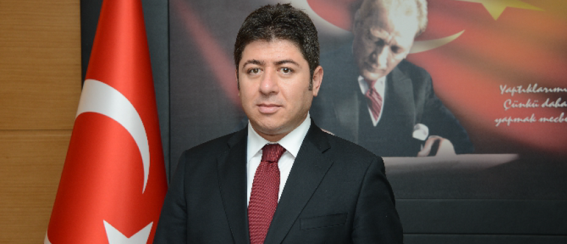 SUNUŞ5018 sayılı Kamu Mali Yönetimi ve Kontrol Kanunu; kalkınma planları ve programlarda yer alan politika ve hedefler doğrultusunda kamu kaynaklarının etkili, ekonomik ve verimli bir şekilde elde edilmesi, kullanılmasını, hesap verebilirliği, mali saydamlığı sağlamak üzere, kamu mali yönetiminin yapısını, işleyişini, kamu bütçelerinin hazırlanmasını, uygulanmasını, tüm mali işlemlerin muhasebeleştirilmesini, raporlanmasını ve mali kontrolü düzenlemektedir. Bu doğrultuda aynı kanunun 30 uncu maddesinde; genel yönetim kapsamındaki idarelerin bütçelerinin ilk altı aylık uygulama sonuçlarını, ikinci altı aya ilişkin beklentiler ve hedefler ile faaliyetlerini temmuz ayı içinde kamuoyuna açıklayacakları hüküm altına alınmıştır.Bu amaç doğrultusunda, 2023 yılı Ocak-Haziran dönemi bütçe gerçekleşmeleri ile Temmuz-Aralık dönemine ilişkin hedef ve beklentilerin yer aldığı “Altınordu Belediyesi 2023 Yılı Kurumsal Mali Durum ve Beklentiler Raporu” hesap verebilirlik, saydamlık ve güvenilirlik çerçevesinde ekleri ile birlikte kamuoyunun bilgisine sunulmak üzere hazırlanmıştır.İlgililere faydalı olmasını diler, emeği geçen tüm mesai arkadaşlarıma, meclis üyelerimize ve desteklerini bizden esirgemeyen hemşehrilerimize teşekkür ederim.  Aşkın TÖRENBelediye BaşkanıBütçe(İç Borçlanma, Devir Bütçesi ve Ek Bütçe Dahil)Net Gerçekleşme (Ocak-Haziran 2023)Oran (%)Gelir790.000.000,00276.613.116,8035,01Gider790.350.000,00335.348.262,3942,43Açıklama2022Yılı2023 YılıArtış Oranı (%)AçıklamaToplam GerçekleşmeBaşlangıç ÖdeneğiArtış Oranı (%)Personel Giderleri30.040.356,3460.988.000,00103,02Sosyal Güv.Kur.Dev.Prm.Gid.4.440.523,786.420.000,0044,58Mal ve Hizmet Alım Giderleri215.864.400,09408.854.500,0089,40Faiz Giderleri14.150.000,0015.652.000,0010,61Cari Transferler4.613.136,014.802.000,004,09Sermaye Giderleri124.977.644,70202.948.500,0062,39Sermaye Transferi3.243.489,7813.335.000,00311,13Borç Verme0,000,00-Yedek Ödenek0,0052.000.000,00100Toplam396.892.197,70765.000.000,0092,75Açıklama2022 Yılı2023YılıGider GerçekleşmesiGider GerçekleşmesiGider GerçekleşmesiGider GerçekleşmesiArtış Oranı (%)AçıklamaToplam GerçekleşmeBaşlangıç ÖdeneğiOcak-Haziran DönemiOcak-Haziran DönemiOran (%)Oran (%)Artış Oranı (%)AçıklamaToplam GerçekleşmeBaşlangıç Ödeneği2022202320222023Artış Oranı (%)Personel Giderleri30.040.356,3460.988.000,0012.864.430,7724.875.285,4742,7640,7993,36Sosyal Güv.Kur.Dev.Prm.Gid.4.440.523,786.420.000,001.915.347,513.423.574,8843,1353,3378,74Mal ve Hizmet Alım Giderleri215.864.400,09408.854.500,0088.736.887,11194.419.218,4441,1147,5519,10Faiz Giderleri14.150.000,0015.652.000,006.995.408,607.583.003,4749,4453,598,40Cari Transferler4.613.136,014.802.000,001.971.005,033.872.111,5942,7364,8496,45Sermaye Giderleri124.977.644,70202.948.500,0048.191.543,53100.340.177,9338,5683,948,21Sermaye Transferi3.243.489,7813.335.000,003.243.489,78834.890,6110025,7425,74Borç Verme0,000,000,000,00---Yedek Ödenek0,0052.000.000,000,000,00---Toplam396.892.197,70765.000.000,00163.918.112,33335.348.262,3941,3043,84104,58Ko d uAçıklama          Bütçe(İç Borçlanma, Devir Bütçesi ve Ek Bütçe Dahil)Gerçekleşme (Ocak-Haziran)Toplam Bütçeye Oranı (%)Gerç. Oranı (%)Toplam Gider İçindekiGerç. Payı (%)1Personel Giderleri60.988.000,0024.875.285,477,7240,797,422Sosyal Güv.Kur.Dev.Primi6.420.000,003.423.574,880,8153,331,023Mal ve Hizmet Alım Giderleri408.854.500,00194.419.218,4451,7346,9957,984Faiz Giderleri15.652.000,007.583.003,471,9848,752,265Cari Transferler4.802.000,003.872.111,590,60      71,271,156Sermaye Giderleri228.298.500,00100.340.177,9328,8942,2629,927Sermaye Transferleri13.335.000,00834.890,611,69    6,260,258Borç Verme0,000,000-9Yedek Ödenek52.000.000,000,006,580                                                  Toplam                                                  Toplam790.350.000,00335.348.262,3910042,43100Aylar2022 Gerçekleşme2023 GerçekleşmeArtış-Azalış Oranı (%)Ocak12.298.267,0346.707.375,77279,79Şubat17.747.088,3141.455.746,34133,59Mart37.135.469,4353.268.364,8443,44Nisan31.031.866,6451.519.867,8766,02Mayıs31.394.200,5999.261.386,14216,18Haziran34.311.220,3341.631.120,2621,33Toplam163.918.112,33335.348.262,39104,58Personel Giderleri2022 Yılı2023 YılıGider GerçekleşmesiGider GerçekleşmesiGider GerçekleşmesiGider GerçekleşmesiArtış Oranı (%)Personel GiderleriToplam GerçekleşmeBaşlangıç ÖdeneğiOcak-Haziran DönemiOcak-Haziran DönemiOran (%)Oran (%)Artış Oranı (%)Personel GiderleriToplam GerçekleşmeBaşlangıç Ödeneği2022202320222023Artış Oranı (%)Memurlar17.456.105,83 35.346.000,007.762.911,28	17.061.640,0944,4748,27119,78Sözleşmeli Personel3.578.699,19  9.075.000,001.587.845,75 1.077.413,0644,3730,1067,85İşçiler7.484.944,93 14.702.000,002.862.064,92 5.556.965,4338,2337,7994,16Geçici Personel19.086,00 150.000,000,0057.712,07038,47100Diğer Personel1.501.700,39 1.715.000,00651.608,82 1.121.554,8243,3965,3972,12Toplam30.040.536,3460.988.000,0012.864.430,7724.875.285,4742,8240,7893,36SGK Devlet Primi Giderleri2022 Yılı2023 YılıGider GerçekleşmesiGider GerçekleşmesiGider GerçekleşmesiGider GerçekleşmesiArtış Oranı (%)SGK Devlet Primi GiderleriToplam GerçekleşmeBaşlangıç ÖdeneğiOcak-Haziran DönemiOcak-Haziran DönemiOran (%)Oran (%)Artış Oranı (%)SGK Devlet Primi GiderleriToplam GerçekleşmeBaşlangıç Ödeneği2022202320222023Artış Oranı (%)Memurlar2.521.464,413.660.000,001.135.646,712.327.121,4545,2063,58104,92Sözleşmeli Personel 576.673,21 1.070.000,00255.861,71 172.371,2844,7316,1167,37İşçiler 1.342.386,16 1.690.000,00523.838,92 924.082,1539,0254,6876,41Toplam4.440.523,786.420.000,001.915.347,513.423.574,8843,1353,33   78,742022 Yılı2023 YılıGider GerçekleşmesiGider GerçekleşmesiGider GerçekleşmesiGider GerçekleşmesiArtış Oranı (%)Toplam GerçekleşmeBaşlangıç ÖdeneğiOcak-Haziran DönemiOcak-Haziran DönemiOran (%)Oran (%)Artış Oranı (%)Toplam GerçekleşmeBaşlangıç Ödeneği2022202320222023Artış Oranı (%)Üretime Yönelik Mal ve Malzeme Alımı Giderleri0,0020.000,000,000,000--Tüketime Yönelik Mal ve Malzeme Alımı Giderleri53.753.266,2493.321.000,0017.589.559,5563.821.323,4932,7268,39262,84Yolluklar 102.523,47 360.000,0038.532,43 610.048,7937,5869,461483,21Görev Giderleri 432.643,51 1.590.000,00259.964,74426.802,7260,0926,8464,18Hizmet Alımları 145.130.018,31253.710.000,0062.600.337,79109.120.912,9843,1343,0174,31Temsil ve Tanıtma Giderleri 7,771.451,59 22.520.000,003.571.333,0010.030.597,0945,9544,54180,86Menkul Mal Gayrimaddi Hak Alım Bakım Onarım Giderleri 6.153.950,54 35.233.500,002.553.883,537.350.455,9241,5020,86187,81Gayrimenkul Mal Bakım ve Onarım Giderleri2.520.998,435.100.000,002.123.276,07 3.059.077,4584,2259,9844,07Toplam215.864.400,09408.854.500,0088.736.887,11194.419.218,4441,1147,55 119,99Faiz Giderleri2022 Yılı2023 YılıGider GerçekleşmesiGider GerçekleşmesiGider GerçekleşmesiGider GerçekleşmesiArtış Oranı (%)Faiz GiderleriToplam GerçekleşmeBaşlangıç ÖdeneğiOcak-Haziran DönemiOcak-Haziran DönemiOran (%)Oran (%)Artış Oranı (%)Faiz GiderleriToplam GerçekleşmeBaşlangıç Ödeneği2022202320222023Artış Oranı (%)Diğer İç Borç Faiz Giderleri14.150.000,0015.652.000,006.905.408,607.583.003,4748,8048,449,81Toplam14.150.000,0015.652.000,006.905.408,607.583.003,4748,8048,449,812022 Yılı2023 YılıGider GerçekleşmesiGider GerçekleşmesiGider GerçekleşmesiGider GerçekleşmesiArtış OranıSermaye GiderleriToplamBaşlangıçOcak-Haziran DönemiOcak-Haziran DönemiOran (%)Oran (%)Artış OranıGerçekleşmeÖdeneği2022202320222023(%)Mamul Mal Alımları1.149.421,177.680.000,00378.638,45 882.017,3732,9411,48132,94Gayri Maddi Hak Alımları 946.954,45 540.000,0041.800,00 499.791,394,4192,551095,67Gayrimenkul Alımları ve Kamulaştırması 14.879.930,83 6.615.000,0014.879.930,83 79.818,121001,210,54Gayrimenkul Serm.Üretim Gid. 107.435.988,45 187.863.500,0032.774.560,85 98.708.324,4430,5152,54   201,17Gayrimenkul Büyük Onarım Gid. 127.816,80 250.000,00116.613,40 170.226,6191,2368,0945,98Toplam124.540.111,70202.948.500,0048.191.543,53100.340.177,9338,7049,44108,21Sermaye Transferleri2022 Yılı2023 YılıGider GerçekleşmesiGider GerçekleşmesiGider GerçekleşmesiGider GerçekleşmesiArtış Oranı (%)Sermaye TransferleriToplam GerçekleşmeBaşlangıç ÖdeneğiOcak-Haziran DönemiOcak-Haziran DönemiOran (%)Oran (%)Artış Oranı (%)Sermaye TransferleriToplam GerçekleşmeBaşlangıç Ödeneği2022202320222023Artış Oranı (%)Yurtiçi Sermaye Transferleri       3.243.489,7813.335.000,003.243.489,78834.890,611006,2625,74Toplam3.243.489,7813.335.000,003.243.489,78834.890,611006,26-74,262022 Yılı2023 YılıGelir GerçekleşmesiGelir GerçekleşmesiGelir GerçekleşmesiGelir GerçekleşmesiArtış Oranı (%)AçıklamaToplamBaşlangıçOcak-Haziran DönemiOcak-Haziran DönemiOran (%)Oran (%)Artış Oranı (%)GerçekleşmeÖdeneği2022202320222023Vergi Gelirleri (Emlak, Arsa Arazi vb.) 95.668.203,40176.625.000,0045.587.748,15      85.721.560,6747,6548,5388,03Teşebbüs ve Mülkiyet Gelirleri 4.939.644,5211.892.000,002.769.548,48      4.487.391,9656,0637,7362,02Alınan Bağış ve Yardımlar ile Özel Gelirler 4.891.453,99134.500.000,00        1.660.837,70      5.100.000,0033,954,55207,07Diğer Gelirler (İlbank) 201.800.339,31383.945.000,0083.291.268,86 130.784.940,6441,2734,0657,02Sermaye Gelirleri (Taşınmaz Satış Gel.) 61.724.100,8758.300.000,001.684.184,15 50.159.223,532,7286,032878,25Red ve İadeler(-)0,00-262.000,000,000,00     000Toplam369.023.742,09760.000.000,00134.993.587,34276.613.116,8036,5836,39    104,90GelirlerBütçeGerçekleşme (Ocak-Haziran)Gerçekleşme Oran (%)Toplam Gelire Oranı   (%)Vergi Gelirleri (Emlak,Arsa,Arazi vb.)176.625.000,00      85.721.560,6748,5331,01Teşebbüs ve Mülkiyet Gelirleri11.892.000,00      4.487.391,9637,731,65Alınan Bağış ve Yardımlar ile Özel Gelirler134.500.000,00      5.100.000,004,551,87Diğer Gelirler (İlbank)383.945.000,00 130.784.940,6434,0647,31Sermaye Gelirleri (Taşınmaz Satış Gel.)58.300.000,00 50.159.223,5386,0318,16Red ve İadeler-262.000,000,0000Toplam760.000.000,00276.613.116,8036,39100Aylar2022Net Gerçekleşme2023Net GerçekleşmeArtış-Azalış Oranı (%)Ocak17.454.908,2039,457,072.48126,05Şubat16.932.115,2450,180,373.31196,36Mart19.304.195,4535,627,114.2284,55Nisan23.941.516,5825,548,277.246,71Mayıs29.539.036,1357,757,604.4495,52Haziran27.821.815,7468,042,675.11144,56Toplam134.993.587,34276,613,116.80144,56Vergi Gelirleri2022 Yılı2023 YılıGelir GerçekleşmesiGelir GerçekleşmesiGelir GerçekleşmesiGelir GerçekleşmesiArtış Oranı (%)Vergi GelirleriToplam GerçekleşmeBaşlangıç ÖdeneğiOcak-Haziran DönemiOcak-Haziran DönemiOran (%)Oran (%)Artış Oranı (%)Vergi GelirleriToplam GerçekleşmeBaşlangıç Ödeneği2022202320222023Artış Oranı (%)Mülkiyet Üzerinden Alınan Vergiler63.352.664,63101.500.000,0033.165.979,38 57.590.537,7852,3556,7373,64Dahilde Alınan Mal ve Hizmet Vergileri 22.995.571,67 41.125.000,009.282.863,38 15.790.807,2040,3638,3970,10Harçlar 9.319.967,10 34.000.000,003.182.380,21 12.453.130,3434,1436,62291,31TOPLAM TAHSİLAT95.763.040,06176.625.000,0045.631.222,9785.834.475,3547,6548,5988,10RED VE İADE(-)-94.836,66-131.000,00-43.474,82-112.914,6545,8486,19159,72NET TAHSİLAT95.668.203,40176.494.000,0045.587.748,1585.721.560,6747,6548,5688,03Teşebbüs ve Mülkiyet Gelirleri2022 Yılı2023 YılıGelir GerçekleşmesiGelir GerçekleşmesiGelir GerçekleşmesiGelir GerçekleşmesiArtış Oranı (%)Teşebbüs ve Mülkiyet GelirleriToplam GerçekleşmeBaşlangıç ÖdeneğiOcak-Haziran DönemiOcak-Haziran DönemiOran (%)Oran (%)Artış Oranı (%)Teşebbüs ve Mülkiyet GelirleriToplam GerçekleşmeBaşlangıç Ödeneği2022202320222023Artış Oranı (%)Mal ve Hizmet Satış Gelirleri 356.393,89602.000,00124.329,933.857.795,6534,88  540,823002,86Kira Gelirleri3.308.387,73 6.040.000,001.370.855,65 989.996,3141,4316,3972,21Diğer Teşebbüs ve Mülkiyet Gelirleri 1.274.862,90 5.250.000,001.274.862,90 0,001000    0TOPLAM TAHSİLAT4.940.444,5211.892.000,002.770.048,214.487.791,9656,0637,7362,01RED VE İADE(-)-800,000,00-500,00400,0062,50- 80,0NET TAHSİLAT4.939.644,5211.892.000,002.769.548,484.847.391,9656,0640,7675,02Alınan Bağış ve Yardımlar ile Özel Gelirler2022 Yılı2023 YılıGelir GerçekleşmesiGelir GerçekleşmesiGelir GerçekleşmesiGelir GerçekleşmesiArtış Oranı (%)Alınan Bağış ve Yardımlar ile Özel GelirlerToplam GerçekleşmeBaşlangıç ÖdeneğiOcak-Haziran DönemiOcak-Haziran DönemiOran (%)Oran (%)Artış Oranı (%)Alınan Bağış ve Yardımlar ile Özel GelirlerToplam GerçekleşmeBaşlangıç Ödeneği2022202320222023Artış Oranı (%)Diğer İdarelerden Alınan Bağış ve Yardımlar0,000,00             0,00 5.100.000,0--100Kurumlardan ve Kişilerden Alınan Yardım ve Bağışlar3.562.000,00110.000.000,001.312.000,00 0,0036,833,59-Proje Yardımları529.453,9924.500.000,00348.837,700,0065,88--TOPLAM TAHSİLAT4.891.453,99134.500.000,001.660.837,705.100.000,0033,954,55207,07Diğer Gelirler2022 Yılı2023 YılıGelir GerçekleşmesiGelir GerçekleşmesiGelir GerçekleşmesiGelir GerçekleşmesiArtış Oranı (%)Diğer GelirlerToplam GerçekleşmeBaşlangıç ÖdeneğiOcak-Haziran DönemiOcak-Haziran DönemiOran (%)Oran (%)Artış Oranı (%)Diğer GelirlerToplam GerçekleşmeBaşlangıç Ödeneği2022202320222023Artış Oranı (%)Faiz Gelirleri783.763,16 2.000.000,00459.674,23489.147,6058,6424,456,41Kişi ve Kurumlardan Alınan Paylar 188.827.707,80 356.750.000,0077.780.012,83125.204.801,1841,1935,0960,97Para Cezaları6.878.971,41 14.935.000,002.989.066,94 2.902.160,6343,4519,4397,09Diğer Çeşitli Gelirler 5.309.896,94 10.060.000,002.086.210,93 2.190.133,1339,2821,774,98TOPLAM TAHSİLAT201.844.096,99383.945.000,0083.314.964,93130.786.242,5441,2734,0656,97RED VE İADE(-)-43.757,68-131.000,0023.696,071.301,9054,510,995,49NET TAHSİLAT201.800.339,31383.835.000,0083.291.268,86130.784.940,6441,2734,0757,022022 Yılı2023 YılıGelir GerçekleşmesiGelir GerçekleşmesiGelir GerçekleşmesiGelir GerçekleşmesiArtış OranıRed ve İadeler (-)ToplamBaşlangıçOcak-Haziran DönemiOcak-Haziran DönemiOran (%)Oran (%)Artış OranıGerçekleşmeÖdeneği2022202320222023(%)Vergi Gelirleri-75.000,00-131.000,0043.474,82112.914,6557,9686,19159,72Teşebbüs ve Mülkiyet Gel.0,000,00500,00400,000      0    80,0Diğer Gelirler-75.000,00-131.000,0023.696,071.301,9031,590,995,49TOPLAM TAHSİLAT150.000,00-262.000,0067.670,89114.616,5545,1143,7469,37AçıklamaBaşlangıç ÖdeneğiGerçekleşme (Ocak-Haziran)Tahmin (Temmuz-Aralık)Yıl Sonu GerçekleşmeTahminiYıl SonuGerekleşme Oranı(%)Personel Giderleri60.988.000,0024.875.285,4738.999.726,4363.875.011,90104,73Sosyal Güv.Kur.Dev.Primi6.420.000,003.423.574,885.306.540,328.730.115,50135,98Mal ve Hizmet Alım Giderleri408.854.500,00194.419.218,44199.230.781,56443.650.000,00108,51Faiz Giderleri15.652.000,007.583.003,4716.583.003,4725.000.000,00159,24Cari Transferler4.802.000,003.872.111,594.727.888,418.600.000,00179,90Sermaye Giderleri202.948.500,00100.340.177,93103.009.822,37203.350.000,00100,20Sermaye Transferleri13.335.000,00834.890,61915.109,391.750.000,0013,12Borç Verme0,000,00,000,00-Yedek Ödenek52.000.000,000,00,000,00-Toplam765.000.000,00335.348.262,39360.606.864,71754.955.127,4098,69AçıklamaBaşlangıç ÖdeneğiGerçekleşme (Ocak-Haziran)Tahmin (Temmuz-Aralık)Yıl Sonu GerçekleşmeTahminiYıl Sonu GerçekleşmeOranı(%)Vergi Gelirleri176.625.000,0085.834.475,3274.165.524,68160.000.000,00          90,59Teşebbüs ve Mülkiyet Gelirleri11.892.000,004.847.791,965.152.208,0410.000.000,0084,09Alınan Bağış ve Yardımlar ile Özel Gelirler134.500.000,005.100.000,0069.400.000,0074.500.000,00      55,39Diğer Gelirler383.945.000,00130.786.242,54182.713.757,46313.500.000,0081,65Sermaye Gelirleri58.300.000,0053.651.433,1711.348.566,8365.000.000,00111,49Red ve İadeler-262.000,00-3.606.826,19-893.173,81-4.500.000,00         1.717,56Toplam765.000.000,00276.613.116,80341.886.883,20618.500.000,0080,85EKO SIN.EKO SIN.AÇIKLAMA2022(2023 YILI)OCAK GERÇEKLEŞMEOCAK GERÇEKLEŞMEŞUBAT GERÇEKLEŞMEŞUBAT GERÇEKLEŞMEMART GERÇEKLEŞMEMART GERÇEKLEŞMENİSAN GERÇEKLEŞMENİSAN GERÇEKLEŞMEMAYIS GERÇEKLEŞMEMAYIS GERÇEKLEŞMEHAZİRAN GERÇEKLEŞMEHAZİRAN GERÇEKLEŞMEOCAK HAZİRAN GERÇEKLEŞME TOPLAMIOCAK HAZİRAN GERÇEKLEŞME TOPLAMIARTIŞ OARANI (%)OCAK HAZİRAN GERÇEKL. ORANI(%)OCAK HAZİRAN GERÇEKL. ORANI(%)(2023 YILI) YILSONU TAHMİNİEKO SIN.EKO SIN.AÇIKLAMAGERÇEKLEŞMEBAŞLANGIÇ ÖDENEĞİ20222023202220232022202320222023202220232022202320222023ARTIŞ OARANI (%)20222023(2023 YILI) YILSONU TAHMİNİIIIAÇIKLAMAGERÇEKLEŞMEBAŞLANGIÇ ÖDENEĞİ20222023202220232022202320222023202220232022202320222023ARTIŞ OARANI (%)20222023(2023 YILI) YILSONU TAHMİNİ01Vergi Gelirleri95.763.040,06176.625.000,002.842.299,427.771.597,083.875.196,726.494.094,493.940.932,558.741.384,785.853.521,439.250.829,6416.030.364,2731.332.669,1913.088.908,5822.243.900,1445.631.222,9785.834.475,32884849160.000.000,00012Mülkiyet Uzerinden Alinan Vergiler63.433.166,42101.500.000,001.926.879,953.962.538,741.656.576,502.353.136,652.669.035,633.502.641,642.653.001,205.016.885,3914.866.402,1724.993.931,879.394.083,9317.761.403,4933.165.979,3857.590.537,78745257100.000.000,00013Dahilde Alinan Mal ve Hizmet Vergileri22.996.611,9441.125.000,00440.403,512.956.491,301.564.495,783.126.139,47492.554,262.771.144,602.808.460,192.501.244,87910.143,163.444.129,753.066.806,48991.657,219.282.863,3815.790.807,2070403830.000.000,00016Harclar9.333.261,7034.000.000,00475.015,96852.567,04654.124,441.014.818,37779.342,662.467.598,54392.060,041.732.699,38253.818,942.894.607,57628.018,173.490.839,443.182.380,2112.453.130,34291343730.000.000,0003Tesebbüs ve Mülkiyet Gelirleri4.940.444,5211.892.000,00289.835,92715.392,431.441.031,07222.876,72328.960,651.387.403,04314.959,28318.310,50320.484,68960.850,9974.776,881.242.958,282.770.048,484.847.791,9675564110.000.000,00031Mal ve Hizmet Satis Gelirleri357.193,89602.000,009.704,01183.044,4411.276,9237.431,4422.825,641.374.812,5422.879,2099.276,4730.027,02930.363,2627.617,141.232.867,50124.329,933.857.795,653003356416.000.000,00036Kira Gelirleri3.308.387,736.040.000,00280.131,91532.347,99154.891,25185.445,28306.135,0112.590,50292.080,08219.034,03290.457,6630.487,7347.159,7410.090,781.370.855,65989.996,31-2841163.000.000,00039Diger Tesebbüs ve Mülkiyet Gelirleri1.274.862,905.250.000,00,00,001.274.862,90,00,00,00,00,00,00,00,00,001.274.862,90,00-10010001.000.000,0004Alinan Bagis ve Yardimlar ile Ozel Gelirler4.891.453,99134.500.000,00,00100.000,00348.837,70,00,00,00,00,00,005.000.000,001.312.000,00,001.660.837,705.100.000,0020734474.500.000,00043Diger Idarelerden Alinan Bagis ve Yardimlar800.000,00,00,00100.000,00,00,00,00,00,00,00,005.000.000,00,00,00,005.100.000,00000,00044Kurumlardan ve Kisilerden Alinan Yardim ve B3.562.000,00110.000.000,00,00,00,00,00,00,00,00,00,00,001.312.000,00,001.312.000,00,00-10037050.000.000,00045Proje Yardimlari529.453,9924.500.000,00,00,00348.837,70,00,00,00,00,00,00,00,00,00348.837,70,00-10066024.500.000,0005Diger Gelirler201.844.096,99383.945.000,0014.322.972,8628.702.747,3710.974.482,1920.262.945,9815.035.172,4624.449.844,8217.082.088,6915.832.188,9812.521.878,9920.394.436,6113.378.369,7421.144.078,7883.314.964,93130.786.242,54574134313.500.000,00051Faiz Gelirleri783.763,162.200.000,00144.661,9278.416,5162.830,48132.206,0750.144,98123.145,7796.816,8027.745,0046.659,4569.478,8358.560,6058.155,42459.674,23489.147,60659221.500.000,00052Kisi ve Kurumlardan Alinan Paylar188.829.029,45356.750.000,0013.566.972,9427.728.410,6810.126.733,2619.424.123,8113.438.181,3023.192.848,0416.208.280,1215.148.593,7511.779.358,9919.507.379,6712.660.486,2220.203.445,2377.780.012,83125.204.801,18614135300.000.000,00053Para Cezalari6.920.815,9414.935.000,00461.318,52642.489,12636.637,69449.035,99377.428,71608.356,37487.065,17443.468,06541.478,59344.354,11485.138,26414.456,982.989.066,942.902.160,63-343197.000.000,00059Diger Çesitli Gelirler5.310.488,4410.060.000,00150.019,48253.431,06148.280,76257.580,111.169.417,47525.494,64289.926,60212.382,17154.381,96473.224,00174.184,66468.021,152.086.210,932.190.133,13539225.000.000,0006Sermaye Gelirleri61.724.100,8758.300.000,00,002.170.142,20324.640,2723.200.456,12,001.106.872,24691.551,18149.122,12667.992,703.570.725,25,0023.454.115,241.684.184,1553.651.433,17308639265.000.000,00061Tasinmaz Satis Gelirleri61.724.100,8758.300.000,00,002.170.142,20324.640,2723.200.456,12,001.106.872,24691.551,18149.122,12667.992,703.570.725,25,0023.454.115,241.684.184,1553.651.433,17308639265.000.000,0009Red ve Iadeler (-)139.394,34-262.000,00200,002.806,6032.072,71,00870,2158.390,66604,002.174,001.684,513.501.077,6032.239,4642.377,3367.670,893.606.826,19523049-1377-4.500.000,00091Vergi Gelirleri94.836,66-131.000,00,002.806,608.276,64,00770,2158.390,66504,002.074,001.684,518.469,9632.239,4641.173,4343.474,82112.914,6516046-86-200.000,00093Tesebbüs ve Mülkiyet Gelirleri800,00,00200,00,00100,00,00100,00,00100,00100,00,00,00,00300,00500,00400,00-20630-1.000,00095Diger Gelirler43.757,68-131.000,00,00,0023.696,07,00,00,00,00,00,00398,00,00903,9023.696,071.301,90-9554-1-2.000,00096Sermaye Gelirleri,00,00,00,00,00,00,00,00,00,00,003.492.209,64,00,00,003.492.209,64000-4.297.000,00TOPLAM :369.302.530,77765.000.000,0017.454.908,2039.457.072,4816.932.115,2450.180.373,3119.304.195,4535.627.114,2223.941.516,5825.548.277,2429.539.036,1357.757.604,4427.821.815,7468.042.675,11134.993.587,34276.613.116,801053736618.500.000,00EKO SIN.EKO SIN.AÇIKLAMA2022(2023 YILI)OCAK GERÇEKLEŞMEOCAK GERÇEKLEŞMEŞUBAT GERÇEKLEŞMEŞUBAT GERÇEKLEŞMEMART GERÇEKLEŞMEMART GERÇEKLEŞMENİSAN GERÇEKLEŞMENİSAN GERÇEKLEŞMEMAYIS GERÇEKLEŞMEMAYIS GERÇEKLEŞMEHAZİRAN GERÇEKLEŞMEHAZİRAN GERÇEKLEŞMEOCAK GERÇEKLEŞME TOPLAMIOCAK GERÇEKLEŞME TOPLAMIARTIŞ OARANI (%)OCAK GERÇEKL. ORANI (%)OCAK GERÇEKL. ORANI (%)(2023 YILI) YILSONU TAHMİNEKO SIN.EKO SIN.AÇIKLAMAGERÇEKLEŞMEBAŞLANGIÇ ÖDENEĞİ20222023202220232022202320222023202220232022202320222023ARTIŞ OARANI (%)20222023(2023 YILI) YILSONU TAHMİNIIIAÇIKLAMAGERÇEKLEŞMEBAŞLANGIÇ ÖDENEĞİ20222023202220232022202320222023202220232022202320222023ARTIŞ OARANI (%)20222023(2023 YILI) YILSONU TAHMİN01PERSONEL GIDERLERI30.040.536,3460.988.000,002.492.020,584.811.448,852.162.878,573.524.871,321.836.201,174.101.849,292.103.658,094.483.870,552.159.448,724.044.527,722.110.223,643.908.717,7412.864.430,7724.875.285,4793434163.875.011,90011MEMURLAR17.456.105,8335.346.000,001.769.988,263.567.734,311.159.806,832.329.080,661.190.949,162.778.736,631.204.117,632.841.910,271.165.434,232.714.749,241.272.615,172.829.428,987.762.911,2817.061.640,09120444845.177.172,10012SOZLESMELI PERSONEL3.578.699,199.075.000,00360.252,36649.421,52245.722,59427.991,54246.041,19,00245.169,62,00239.050,55,00251.609,44,001.587.845,751.077.413,06-3244121.077.413,00013ISCILER7.484.944,9314.702.000,00272.120,25451.728,46635.303,11593.740,66293.875,771.112.618,78522.998,891.372.358,89664.446,371.152.363,41473.320,53874.155,232.862.064,925.556.965,4394383814.613.296,40014GECICI PERSONEL19.086,00150.000,00,008.198,93,0010.208,16,009.190,80,009.868,00,0010.038,02,0010.208,16,0057.712,070038147.165,60015DIGER PERSONEL1.501.700,391.715.000,0089.659,71134.365,63122.046,04163.850,30105.335,05201.303,08131.371,95259.733,3990.517,57167.377,05112.678,50194.925,37651.608,821.121.554,827243652.859.964,8002SOSYAL GUVENLIK KURUMLARINA DEVLET PRIMI GIDERLERI4.440.523,786.420.000,00363.952,64651.680,52292.437,39556.299,47283.576,25532.618,95332.999,00574.012,69318.505,15527.051,65323.877,08581.911,601.915.347,513.423.574,887943538.730.115,50021MEMURLAR2.521.464,413.660.000,00245.945,43435.475,22178.052,49344.716,49178.110,67385.653,08178.130,86388.589,05178.196,22385.315,04177.211,04387.372,571.135.646,712.327.121,4510545646.201.334,90022SÖZLEŞMELİ PERSONEL576.673,211.070.000,0057.571,35104.503,1440.242,3967.868,1440.307,67,0038.697,06,0038.874,52,0040.168,89,00255.861,88172.371,28-334416172.371,20023ISCILER1.342.386,161.690.000,0060.435,86111.702,1674.142,51143.714,8465.157,91146.965,87116.171,08185.423,64101.434,41141.736,61106.497,15194.539,03523.838,92924.082,157639552.356.409,3503MAL VE HIZMET ALIM GIDERLERI215.864.400,09408.854.500,004.888.356,3918.273.201,2912.018.093,5021.481.675,8615.597.412,5837.054.504,6513.282.749,8637.158.288,9622.326.442,7047.095.154,8020.623.832,0833.356.392,8888.736.887,11194.419.218,441194148443.650.000,00031URETIME YONELIK MAL VE MALZEME ALIMLARI,0020.000,00,00,00,00,00,00,00,00,00,00,00,00,00,00,00000,00032TUKETIME YONELIK MAL VE MALZEME ALIMLARI53.753.266,2490.321.000,00951.421,552.851.649,322.191.431,292.197.411,045.116.038,9110.607.112,491.970.448,6014.109.681,243.811.830,4524.118.277,113.548.388,759.937.192,2917.589.559,5563.821.323,492633371130.000.000,00033YOLLUKLAR102.523,47360.000,00,00400,0010.889,941.272,007.685,5713.511,896.941,48274.990,114.544,16295.240,788.471,2824.634,0138.532,43610.048,791483381691.250.000,00034GOREV GIDERLERI432.191,511.590.000,0025.421,04100.583,0811.759,1319.968,0839.577,52145.104,0612.144,7195.652,46139.928,2025.743,0431.134,1439.752,00259.964,74426.802,72646027900.000,00035HIZMET ALIMLARI145.130.018,31253.710.000,003.897.593,8014.503.244,798.390.959,5516.365.165,238.640.877,6722.277.708,719.936.122,0918.131.453,9317.734.127,2118.959.609,5414.000.657,4718.883.730,7862.600.337,79109.120.912,98744343270.000.000,00036TEMSIL VE TANITMA GIDERLERI7.771.451,5922.520.000,0013.920,00563.583,90549.999,211.538.454,31290.691,331.442.193,27889.923,971.368.390,00629.112,682.416.611,781.197.685,812.701.363,833.571.333,0010.030.597,09181464520.000.000,00037MENKUL MAL GAYRIMADDI HAK ALIM BAKIM VE ONARIM GI6.153.950,5435.233.500,00,00253.740,20160.733,60869.740,60552.327,581.402.615,33250.127,722.210.403,226.900,00932.927,191.583.794,631.681.029,382.553.883,537.350.455,92188412115.000.000,00038GAYRIMENKUL MAL BAKIM VE ONARIM GIDERLERI2.520.998,435.100.000,00,00,00702.320,78489.664,60950.214,001.166.258,90217.041,29967.718,00,00346.745,36253.700,0088.690,592.123.276,073.059.077,454484606.500.000,0004FAIZ GIDERLERI14.150.000,0015.652.000,00930.757,581.149.417,73870.329,271.109.753,301.427.809,991.097.817,131.263.506,771.098.926,831.263.798,051.578.396,581.239.206,941.548.691,906.995.408,607.583.003,478494825.000.000,00042DIGER IC BORC FAIZ GIDERLERI14.150.000,0015.652.000,00930.757,581.149.417,73870.329,271.109.753,301.427.809,991.097.817,131.263.506,771.098.926,831.263.798,051.578.396,581.239.206,941.548.691,906.995.408,607.583.003,478494825.000.000,0005CARI TRANSFERLER4.613.136,014.802.000,00397.067,881.252.502,30285.147,47442.718,32302.789,95509.306,79364.556,3319.346,62263.501,801.380.154,37357.941,60268.083,191.971.005,033.872.111,599643818.600.000,00051GOREV ZARARLARI273.820,531.446.000,0033.820,53576.873,11240.000,00,00,00,00,00,00,00,00,00,00273.820,53576.873,11111100401.150.000,00052HAZINE YARDIMLARI (il ozel idare belediye birbirin374.159,41200.000,0025.208,9853.225,5518.993,4336.657,5325.134,6543.817,4330.746,10,0021.722,8465.547,7123.235,48,00145.041,48199.248,223739100450.000,00053KAR AMACI GUTMEYEN KURULUSLARA YAPILAN TRANSFERLER,00605.000,00,00,00,00,00,00,00,00,00,00600.000,00,0060.000,00,00660.000,00001091.500.000,00054HANE HALKINA YAPILAN TRANSFERLER,00101.000,00,00,00,00,00,00,00,00,00,00,00,00,00,00,00000,0058Gelirlerden Alınan Paylar3.965.156,072.450.000,00338.038,37622.403,6426.154,04406.060,79277.655,30465.489,36333.810,2319.346,62241.778,96714.606,66334.706,12208.083,191.552.143,022.435.990,265739995.500.000,0006SERMAYE GIDERLERI124.540.111,70202.948.500,00721.995,1820.569.125,082.118.202,1114.340.428,0717.687.679,499.972.268,0312.945.023,598.185.422,225.062.504,1746.140.502,199.656.138,991.132.432,3448.191.543,53100.340.177,931083949203.350.000,00061MAMUL MAL ALIMLARI1.149.421,177.680.000,00,00,0097.832,71,00,00,00,00,00,00732.221,37280.805,74149.796,00378.638,45882.017,3713333111.750.000,00063GAYRI MADDI HAK ALIMLARI946.954,45540.000,00,00229.346,60,00118.000,0011.800,0078.694,2030.000,0073.750,59,00,00,00,0041.800,00499.791,3910964931.000.000,00064GAYRIMENKUL ALIMLARI VE KAMULASTIRMASI14.879.930,836.615.000,00,00,00,0079.818,1214.629.348,33,00250.582,50,00,00,00,00,0014.879.930,8379.818,12-991001200.000,00065GAYRIMENKUL SERMAYE URETIM GIDERLERI107.435.988,45187.863.500,00721.995,1820.339.778,482.020.369,4014.135.159,952.973.612,969.734.561,0212.644.428,298.111.671,635.060.404,1745.408.280,829.353.750,85978.872,5432.774.560,8598.708.324,442013153200.000.000,00067GAYRIMENKUL BUYUK ONARIM GIDERLERI127.816,80250.000,00,00,00,007.450,0072.918,20159.012,8120.012,80,002.100,00,0021.582,403.763,80116.613,40170.226,61469168400.000,0007SERMAYE TRANSFERLERI3.243.489,7813.335.000,002.504.116,78,00,00,00,00,00739.373,00,00,00,00,00834.890,613.243.489,78834.890,61-7410061.750.000,00071YURTICI SERMAYE TRANSFERLERI(Tesekkullere Yapilan3.243.489,7813.335.000,002.504.116,78,00,00,00,00,00739.373,00,00,00,00,00834.890,613.243.489,78834.890,61-7410061.750.000,0009YEDEK ÖDENEKLER,0052.000.000,00,00,00,00,00,00,00,00,00,00,00,00,00,00,00000,00096YEDEK ODENEK,0052.000.000,00,00,00,00,00,00,00,00,00,00,00,00,00,00,00000,00TOPLAM :TOPLAM :TOPLAM :396.892.197,70765.000.000,0012.298.267,0346.707.375,7717.747.088,3141.455.746,3437.135.469,4353.268.364,8431.031.866,6451.519.867,8731.394.200,59100.765.787,3134.311.220,3341.631.120,26163.918.112,33335.348.262,391054144        754.955.127,40